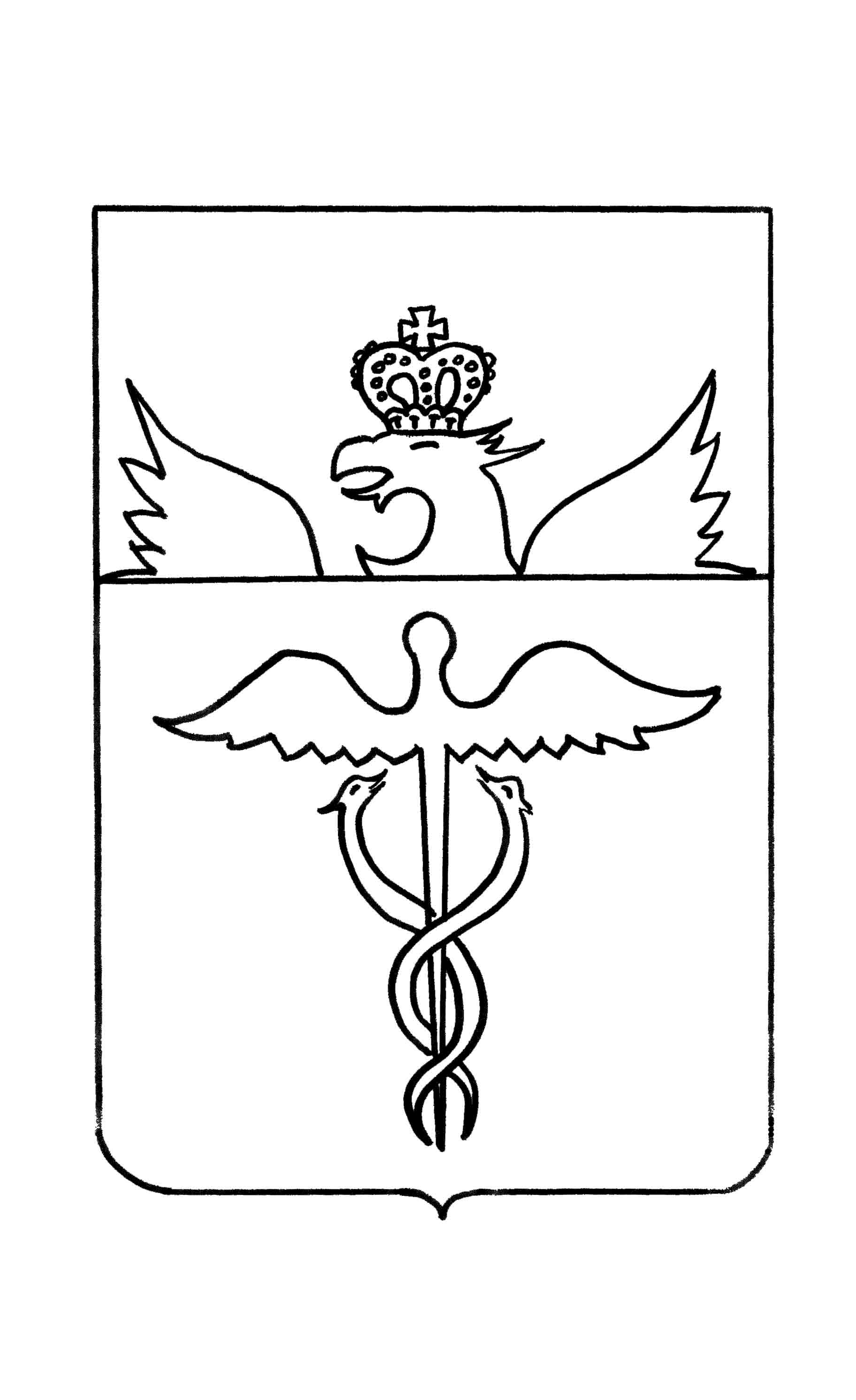 Администрация Гвазденского сельского поселения Бутурлиновского муниципального района Воронежской областиПОСТАНОВЛЕНИЕот 26.12.2020 г. №50  с. ГваздаВ целях реализации статьи 8 Федерального закона от 08 ноября 2007 года № 257-ФЗ «Об автомобильных дорогах и дорожной деятельности в Российской Федерации и о внесении изменений в отдельные законодательные акты Российской Федерации», во исполнение пункта 2 приказа Министерства транспорта Российской Федерации от 07 февраля 2007 года № 16 «Об утверждении Правил присвоения автомобильным дорогам идентификационных номеров», администрация Гвазденского сельского поселенияПОСТАНОВЛЯЕТ:1. Присвоить автомобильным дорогам общего пользования местного значения Гвазденского сельского поселения идентификационные номера в соответствии с перечнем автомобильных дорог общего пользования, являющихся собственностью Гвазденского сельского поселения, согласно приложению №1. 2. Опубликовать настоящее постановление в Вестнике муниципальных правовых актов Гвазденского сельского поселения Бутурлиновского муниципального района Воронежской области.3. Контроль за выполнением настоящего постановления оставляю за собой.Приложение к постановлению администрации Гвазденского сельского поселения от 26.12.2020 №50Перечень  автомобильных дорог общего пользования  местного значения Гвазденского сельского поселения Бутурлиновского муниципального района Воронежской областиО присвоении идентификационных номеров автомобильным дорогам общего пользования местного значения Гвазденского сельского поселения Бутурлиновского муниципального района Воронежской областиГлава Гвазденского сельского поселенияЛ.М. Богданова№№п/пИдентификационный номер автомобильной дорогиНаименование улицы, населенного пункта, автомо-бильной дорогиПротя-женность автомо-бильной дороги, кмВ том числе:В том числе:Класс автомобильной дорогиКатегория автомобильной дороги№№п/пИдентификационный номер автомобильной дорогиНаименование улицы, населенного пункта, автомо-бильной дорогиПротя-женность автомо-бильной дороги, кмС твер-дым покры-тием, кмС грунто-вым покрытием, кмКласс автомобильной дорогиКатегория автомобильной дороги1237820 208 828 ОП МП 01ул. Дружба2,22,20Обычная автомобильная дорога (нескоростная автомобильная дорога)IV20 208 828 ОП МП 02ул. Пчелка2,90,22,7Обычная автомобильная дорога (нескоростная автомобильная дорога)V20 208 828 ОП МП 03ул. Садовая2,402,4Обычная автомобильная дорога (нескоростная автомобильная дорога)V20 208 828 ОП МП 04ул. Комарова3,71,91,8Обычная автомобильная дорога (нескоростная автомобильная дорога)V20 208 828 ОП МП 05ул. Фрунзе3,33,30Обычная автомобильная дорога (нескоростная автомобильная дорога)IV20 208 828 ОП МП 06ул. Пионерская1,801,8Обычная автомобильная дорога (нескоростная автомобильная дорога)V20 208 828 ОП МП 07ул. Большой Котлас2,20,02,2 Обычная автомобильная дорога (нескоростная автомобильная дорога)V20 208 828 ОП МП 08ул. Степана Разина1,21,2 0Обычная автомобильная дорога (нескоростная автомобильная дорога)IV20 208 828 ОП МП 09ул. Степная1,21,20Обычная автомобильная дорога (нескоростная автомобильная дорога)IV20 208 828 ОП МП 10ул. Трудовая606Обычная автомобильная дорога (нескоростная автомобильная дорога)V20 208 828 ОП МП 11ул. Луговая3,70,03,7Обычная автомобильная дорога (нескоростная автомобильная дорога)V20 208 828 ОП МП 12ул. Надречная6 0,06Обычная автомобильная дорога (нескоростная автомобильная дорога)V20 208 828 ОП МП 13ул. Заливная2,40,02,4Обычная автомобильная дорога (нескоростная автомобильная дорога)V20 208 828 ОП МП 14ул. Подлесная5,405,4Обычная автомобильная дорога (нескоростная автомобильная дорога)V20 208 828 ОП МП 15ул. Новая1,41,40,0Обычная автомобильная дорога (нескоростная автомобильная дорога)IV20 208 828 ОП МП 16ул. Гоголя3,603,6Обычная автомобильная дорога (нескоростная автомобильная дорога)V20 208 828 ОП МП 17ул. Калинина5,85,40,4Обычная автомобильная дорога (нескоростная автомобильная дорога)IV20 208 828 ОП МП 18ул. Коммунаров3,503,5Обычная автомобильная дорога (нескоростная автомобильная дорога)V20 208 828 ОП МП 19ул. Ленина9,99,90Обычная автомобильная дорога (нескоростная автомобильная дорога)IV20 208 828 ОП МП 20ул. 1 Мая4,74,70Обычная автомобильная дорога (нескоростная автомобильная дорога)IV20 208 828 ОП МП 21ул. Ивана Бочарникова2,42,40Обычная автомобильная дорога (нескоростная автомобильная дорога)IV20 208 828 ОП МП 22ул. Красный Уголок0,700,7Обычная автомобильная дорога (нескоростная автомобильная дорога)V20 208 828 ОП МП 23ул. Кузнечная1,81,80Обычная автомобильная дорога (нескоростная автомобильная дорога)IV20 208 828 ОП МП 24ул. Молодежная1,81,80Обычная автомобильная дорога (нескоростная автомобильная дорога)IV20 208 828 ОП МП 25ул. Малый Котлас2,22,20Обычная автомобильная дорога (нескоростная автомобильная дорога)IV20 208 828 ОП МП 26ул. Корабельное Лесничество117,83,2Обычная автомобильная дорога (нескоростная автомобильная дорога)IV